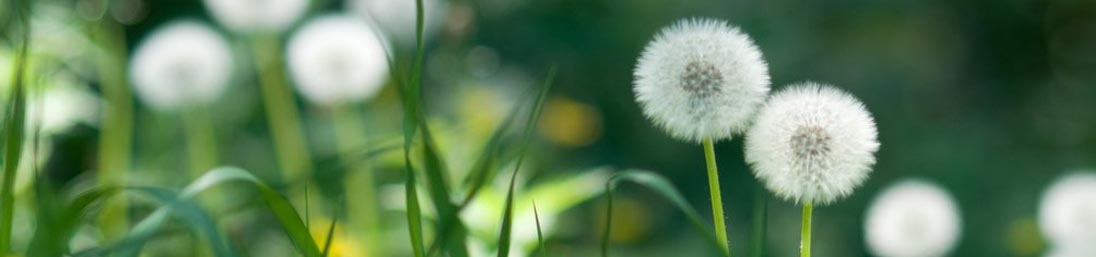 JUNI2024